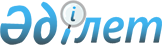 О ратификации Конвенции об отмывании, выявлении, изъятии и конфискации доходов от преступной деятельностиЗакон Республики Казахстан от 2 мая 2011 года № 431-IV

      Ратифицировать Конвенцию об отмывании, выявлении, изъятии и конфискации доходов от преступной деятельности, совершенную в Страсбурге 8 ноября 1990 года, со следующими оговорками:



      1) в соответствии с пунктом 2 статьи 2 и пунктом 4 статьи 6 Конвенции Республика Казахстан применяет пункт 1 статьи 2 и пункт 1 статьи 6 Конвенции в отношении только тех правонарушений, которые влекут уголовную ответственность в соответствии законами Республики Казахстан;



      2) в соответствии с пунктом 3 статьи 14 Конвенции Республика Казахстан применяет пункт 2 статьи 14 Конвенции только с учетом ее конституционных принципов и основных концепций ее правовой системы;

      Сноска. Подпункт 2) в редакции Закона РК от 30.06.2014 № 218-V (вводится в действие по истечении десяти календарных дней после дня его первого официального опубликования).



      3) в соответствии с пунктом 3 статьи 25 Конвенции направляемые в Республику Казахстан запросы и вспомогательные документы должны сопровождаться переводами на казахский или русский языки, если иное не установлено другими ратифицированными международными договорами, заключенными между Республикой Казахстан и одним из государств-участников Конвенции;



      4) в соответствии с пунктом 2 статьи 32 Конвенции сведения или доказательства, представленные Республикой Казахстан согласно положениям Главы III Конвенции, не могут быть использованы или переданы без предварительного согласия Республики Казахстан органами запрашивающей Стороны для расследований или разбирательств, помимо тех, о которых говорится в запросе.      Президент

      Республики Казахстан                      Н. НАЗАРБАЕВ 

Конвенция об отмывании, выявлении, изъятии и конфискации

доходов от преступной деятельности

(Страсбург, 8 ноября 1990 г.) 

Преамбула

      Государства-члены Совета Европы и другие государства, подписавшие настоящую Конвенцию,



      считая, что целью Совета Европы является создание более тесного союза между его членами,



      убежденные в необходимости проведения общей уголовной политики, направленной на защиту общества,



      считая, что борьба против опасных форм преступности, во все большей степени приобретающих международный характер, требует использования эффективных и современных методов в международном масштабе,



      полагая, что один из этих методов заключается в лишении преступника доходов, добытых преступным путем,



      считая, что для достижения этой цели необходимо создать эффективную систему международного сотрудничества,



      договорились о следующем: 

Глава I. Использование терминов 

Статья 1

Использование терминов

      Для целей настоящей Конвенции:



      а) "доход" означает любую экономическую выгоду, полученную в результате совершения уголовного правонарушения. Эта выгода может включать любое имущество, определяемое в подпункте b) настоящей статьи;



      b) "имущество" означает имущество любого рода, вещественное или невещественное, движимое или недвижимое, а также юридические акты или документы, дающие право на такое имущество;



      с) "орудия" означают любое имущество, использованное или предназначенное для использования, любым способом, целиком или частично, для совершения уголовного правонарушения или уголовных правонарушений;



      d) "конфискация" означает наказание или меру, назначенную судом в результате разбирательства по уголовному делу или уголовным делам и состоящую в лишении имущества;



      е) "основное правонарушение" означает любое уголовное правонарушение, в результате которого были получены доходы, которые могут стать объектом правонарушения в соответствии со статьей 6 настоящей Конвенции. 

Глава II. Меры, принимаемые на национальном уровне 

Статья 2

Конфискационные меры

      1. Каждая Сторона принимает законодательные и другие необходимые меры, предоставляющие ей возможность конфисковывать орудия и доходы или имущество, стоимость которого соответствует этим доходам.



      2. Каждая Сторона может в момент подписания или в момент сдачи на хранение своего документа о ратификации, принятии, одобрении или присоединении заявить в декларации на имя Генерального Секретаря Совета Европы, что пункт 1 настоящей статьи применим только к правонарушениям или категориям правонарушений, указанным в этой декларации. 

Статья 3

Меры по расследованию и предварительные меры

      Каждая Сторона принимает законодательные и другие необходимые меры, которые предоставляют ей возможность идентифицировать и разыскивать имущество, подлежащее конфискации в соответствии с пунктом 1 статьи 2, и предотвращать любые операции с таким имуществом, его передачу или распоряжение им. 

Статья 4

Специальные полномочия и приемы расследования

      1. Каждая Сторона принимает законодательные и другие необходимые меры, дающие их судам или другим компетентным органам право затребовать или накладывать арест на банковские, финансовые или коммерческие документы в целях выполнения действий, указанных в статьях 2 и 3. Сторона не может отказаться выполнять положения настоящей статьи под предлогом банковской тайны.



      2. Каждая Сторона рассматривает вопрос о принятии законодательных и других необходимых мер, позволяющих ей использовать специальные приемы расследования, облегчающие идентификацию и розыск доходов, а также сбор соответствующих доказательств. Эти приемы могут включать постановление о негласном контроле, наблюдение, перехват сообщений по сетям электросвязи, доступ к компьютерным системам и постановления о подготовке определенных документов. 

Статья 5

Средства правовой защиты

      Каждая Сторона принимает законодательные и другие необходимые меры для того, чтобы заинтересованные стороны, затронутые мерами, предусмотренными статьями 2 и 3, имели эффективные средства правовой защиты своих прав. 

Статья 6

Правонарушения, связанные с отмыванием средств

      1. Каждая Сторона принимает законодательные и другие необходимые меры с целью квалифицировать в качестве уголовного правонарушения в соответствии со своим внутренним правом, при наличии умысла:



      а) конверсию или передачу имущества, если известно, что это имущество является доходом, полученным преступным путем, с целью скрыть незаконное происхождение такого имущества или помочь любому лицу, замешанному в совершении основного правонарушения, избежать правовых последствий своих деяний;



      b) утаивание или сокрытие действительной природы, происхождения, местонахождения, размещения или движения имущества или прав на него, если известно, что это имущество представляет собой доход, полученный преступным путем; и с учетом своих конституциональных принципов и основных концепций своей правовой системы;



      с) приобретение, владение или использование имущества, если в момент его получения было известно, что оно является доходом, добытым преступным путем;



      d) участие или соучастие в любом из правонарушений, определенных в настоящей статье, или в покушении на его совершение, а также за помощь, подстрекательство, содействие или консультирование в связи с совершением такого преступления.



      2. Для целей выполнения или применения пункта 1 настоящей статьи:



      а) не имеет значения, подпадает ли основное правонарушение под уголовную юрисдикцию Стороны;



      b) может быть предусмотрено, что правонарушения, указанные в этом пункте, не применяются к лицам, совершившим основное правонарушение;



      с) знание, намерение или мотив как элементы правонарушения, предусмотренного в этом пункте, могут быть выведены из объективных обстоятельств.



      3. Каждая Сторона может принять такие меры, которые она сочтет необходимыми, чтобы квалифицировать в качестве правонарушений, согласно ее внутреннему законодательству, все или некоторые действия, указанные в пункте 1 настоящей статьи, в любом из следующих случаев (или во всех этих случаях), когда правонарушитель:



      а) должен был предполагать, что имущество является доходом, полученным преступным путем;



      b) действовал с целью получения выгоды;



      с) действовал с целью способствовать продолжению преступной деятельности.



      4. Каждая Сторона может в момент подписания или в момент сдачи на хранение своего документа о ратификации, принятии, одобрении или присоединении заявить в декларации на имя Генерального Секретаря Совета Европы, что пункт 1 настоящей статьи применим только к основным правонарушениям или категориям таких правонарушений, указанным в этой декларации. 

Глава III. Международное сотрудничество 

Раздел 1

Принципы международного сотрудничества 

Статья 7

Общие принципы и меры в области международного

сотрудничества

      1. Стороны в максимально возможной степени сотрудничают друг с другом в проведении расследований и судебных разбирательств в целях конфискации орудий и доходов.



      2. Каждая Сторона принимает законодательные и другие необходимые меры, позволяющие ей удовлетворять на условиях, оговоренных в настоящей главе, просьбы:



      а) о конфискации конкретного имущества, представляющего собой доходы или орудия, а также о конфискации доходов, состоящей в требовании уплатить денежную сумму, соответствующую стоимости доходов;



      b) о помощи в проведении расследований и о принятии временных мер, имеющих целью одну из указанных в пункте а) выше форм конфискации. 

Раздел 2

Помощь в проведении расследований 

Статья 8

Обязательство оказывать помощь

      Стороны в максимально возможной степени оказывают друг другу, по запросу, помощь в определении и обнаружении орудий, доходов и другого имущества, подлежащего конфискации. Эта помощь включает меры по предоставлению и поиску информации, касающейся существования, местонахождения или движения, характера, юридического статуса и стоимости упомянутого выше имущества. 

Статья 9

Оказание помощи

      Помощь, предусмотренная статьей 8, оказывается в соответствии с внутренним законодательством запрашиваемой Стороны и, постольку, поскольку это не противоречит указанному законодательству, в соответствии с процедурами, оговоренными в запросе. 

Статья 10

Передача информации без запроса

      Без ущерба для собственного расследования или разбирательства Сторона может без предварительного запроса передать другой Стороне информацию об орудиях и доходах, когда она считает, что раскрытие такой информации может помочь Стороне-получателю в возбуждении или проведении расследования или разбирательства или может привести к направлению этой Стороной запроса в соответствии с настоящей главой. 

Раздел 3

Предварительные меры 

Статья 11

Обязательство принимать предварительные меры

      1. Сторона принимает, по просьбе другой Стороны, возбудившей уголовное разбирательство в целях конфискации, необходимые предварительные меры, такие, как замораживание или арест имущества, предотвращения любых операций, передачи или для распоряжения имуществом, которое впоследствии может стать объектом запроса о конфискации или его адекватной заменой.



      2. Сторона, получившая запрос о конфискации в соответствии со статьей 13, принимает, если ее об этом просят, меры, указанные в пункте 1 настоящей статьи, в отношении любого имущества, являющегося объектом запроса или его адекватной заменой. 

Статья 12

Осуществление предварительных мер

      1. Предварительные меры, упомянутые в статье 11, осуществляются в соответствии с внутренним законодательством запрашиваемой Стороны и в той степени, в которой это не противоречит такому законодательству, в соответствии с процедурами, указанными в запросе.



      2. Прежде чем отменить любую предварительную меру, принятую в соответствии с настоящей статьей, запрашиваемая Сторона, когда это возможно, дает запрашивающей Стороне возможность изложить свои доводы в пользу продления этой меры. 

Раздел 4

Конфискация 

Статья 13

Обязательство произвести конфискацию

      1. Сторона, получившая от другой Стороны запрос о конфискации орудий или доходов, находящихся на ее территории:



      а) исполняет постановление о конфискации, вынесенное судом запрашивающей Стороны в отношении этих орудий или доходов; или



      b) передает запрос своим компетентным органам, чтобы они внесли постановление о конфискации, и, если такое постановление вынесено, исполняет его.



      2. Для целей применения пункта 1 b) настоящей статьи любая Сторона при необходимости может начать судебное разбирательство по делу о конфискации в соответствии со своим внутренним законодательством.



      3. Положения пункта 1 настоящей статьи применяются также к конфискации в форме требования уплатить денежную сумму, соответствующую стоимости дохода, если имущество, на которое может быть обращена конфискация, находится на территории запрашиваемой Стороны. В этом случае, производя конфискацию в соответствии с пунктом 1, запрашиваемая Сторона при неуплате требуемой суммы обращает требование на любое имущество, имеющееся для этой цели.



      4. Если в запросе конфискации указано конкретное имущество, Стороны могут договориться о том, что запрашиваемая Сторона может произвести конфискацию в форме требования уплатить денежную сумму, соответствующую стоимости имущества. 

Статья 14

Осуществление конфискации

      1. Процедуры получения разрешения на конфискацию и осуществления конфискации в соответствии со статьей 13, определяются законодательством запрашиваемой Стороны.



      2. Запрашиваемая Сторона связана заключениями в отношении фактов в той мере, в какой они изложены в приговоре или судебном решении запрашивающей Стороны, или в той мере, в какой приговор или судебное решение имплицитно основывается на них.



      3. Каждая Сторона может, в момент подписания или в момент сдачи на хранение своего документа о ратификации, принятии, одобрении или присоединении, заявить в декларации на имя Генерального Секретаря Совета Европы, что пункт 2 настоящей статьи применяется только с учетом ее конституционных принципов и основных концепций ее правовой системы.



      4. Если конфискация заключается в требовании уплатить определенную денежную сумму, компетентный орган запрашиваемой Стороны конвертирует эту сумму в валюту этой Стороны по обменному курсу, действующему в момент принятия решения об удовлетворении просьбы о конфискации.



      5. В случае, предусмотренном пунктом 1 а) статьи 13, только запрашивающая Сторона имеет право принимать решение по любому ходатайству о пересмотре постановления о конфискации. 

Статья 15

Конфискованное имущество

      Запрашиваемая Сторона распоряжается любым конфискованным ею имуществом в соответствии со своим внутренним законодательством, если только соответствующие Стороны не договорятся об ином. 

Статья 16

Право на исполнение постановления о

конфискации и максимальная сумма конфискации

      1. Запрос о конфискации, сделанный в соответствии со статьей 13, не затрагивает права запрашиваемой Стороны самой исполнить постановление о конфискации.



      2. Ничто в настоящей Конвенции не может быть истолковано как разрешающее, чтобы общая стоимость конфискованного имущества превышала сумму, указанную в постановлении о конфискации. Если та или иная Сторона приходит к выводу, что это может произойти, то соответствующие Стороны приступают к консультациям с целью не допустить таких последствий. 

Статья 17

Лишение свободы в случае неисполнения имущественных

санкций, определенных обвинительным приговором

      Запрашиваемая Сторона не может вынести решение о лишении свободы в случае неисполнения имущественных санкций, определенных обвинительным приговором, или принять любые другие меры, ограничивающие свободу, на основании запроса, сделанного в соответствии со статьей 13, если запрашивающая Сторона конкретно указала это в запросе. 

Раздел 5

Отказ и отсрочка сотрудничества 

Статья 18

Основания для отказа

      1. В сотрудничестве в соответствии с настоящей главой может быть отказано в случае, если:



      а) запрос противоречит основным юридическим принципам запрашиваемой Стороны; или



      b) исполнение запроса может нанести ущерб суверенитету, безопасности, общественному порядку или другим существенным интересам запрашиваемой Стороны; или



      с) запрашиваемая Сторона считает, что дело, в связи с которым сделан запрос, не является достаточно важным для того, чтобы оправдать принятие запрашиваемой меры; или



      d) правонарушение, в связи с которым сделан запрос, является политическим или налоговым правонарушением; или



      е) запрашиваемая Сторона считает, что запрашиваемая мера противоречит принципу ne bis in idem; или



      f) правонарушение, в связи с которым сделан запрос, не считалось бы правонарушением по законодательству запрашиваемой Стороны, если бы оно было совершено на территории, находящейся под ее юрисдикцией. Однако к сотрудничеству в соответствии с разделом 2 это основание для отказа применимо только в той степени, в которой запрашиваемая помощь включает принудительные меры.



      2. В сотрудничестве в соответствии с разделом 2, в той степени, в которой запрашиваемая помощь включает принудительные меры, и в соответствии с разделом 3 настоящей главы также может быть отказано, если по законодательству запрашиваемой Стороны запрашиваемые меры не могут быть приняты в целях расследования или разбирательства в случае аналогичного внутреннего дела.



      3. В тех случаях, когда этого требует законодательство запрашиваемой Стороны, в сотрудничестве в соответствии с разделом 2, в той степени, в которой запрашиваемая помощь включает принудительные меры, и в сотрудничестве в соответствии с разделом 3 настоящей главы, может быть отказано, если запрашиваемые меры или любые другие меры, приводящие к аналогичному результату, не допускаются законодательством запрашивающей Стороны, или если запрос не санкционирован судьей или другим действующим в области уголовного правосудия судебным органом запрашивающей Стороны, включая прокуратуру.



      4. В сотрудничестве в соответствии с разделом 4 настоящей главы может быть отказано, если:



      а) законодательство запрашиваемой Стороны не предусматривает конфискации в связи с правонарушениями, аналогичными правонарушению, в связи с которым сделан запрос, или



      b) без ущерба для обязательства в соответствии с пунктом 3 статьи 13 оно противоречило бы принципам внутреннего законодательства запрашиваемой Стороны в том, что касается пределов конфискации с учетом связи между правонарушением и:



      i) экономической выгодой, которая может быть квалифицирована как доход; или



      ii) имуществом, которое может быть квалифицировано как орудия; или



      с) по законодательству запрашиваемой Стороны постановление о конфискации не может быть внесено или исполнено по причине срока давности; или



      d) запрос не связан с ранее вынесенным приговором, решением судебного характера или с содержащимся в таком решении заявлением о совершенствовании правонарушения или правонарушений, на основании которого было вынесено постановление или направлен запрос о конфискации; или



      е) постановление о конфискации не подлежит исполнению запрашивающей Стороне либо является предметом обжалования обычными способами; или



      f) запрос связан с постановлением о конфискации, вынесенным на основании решения, принятого в отсутствие лица, против которого это постановление направлено, и если, по мнению запрашиваемой Стороны, в ходе разбирательства, проведенного запрашивающей Стороной и приведшего к этому решению, не были соблюдены минимальные права на защиту, предоставляемые любому лицу, обвиненному в совершении правонарушения.



      5. Для целей пункта 4 f) настоящей статьи решение не считается принятым в отсутствие обвиняемого:



      а) если оно было подтверждено или вынесено после опротестования соответствующим лицом, или



      b) если оно было вынесено по апелляции, при условии, что эта апелляция была подана соответствующим лицом.



      6. При рассмотрении для целей пункта 4 f) настоящей статьи вопроса о том, были ли соблюдены минимальные права на защиту, запрашиваемая Сторона принимает во внимание тот факт, что соответствующее лицо стремилось избежать правосудия, или, имея возможность обжаловать решение, вынесенное в его отсутствие, предпочло не делать этого. Это же касается и случая, когда соответствующее лицо, вызванное в установленном порядке в суд, решило не являться по вызову и не просило о переносе времени явки.



      7. Сторона не может ссылаться на банковскую тайну как на основание для отказа в любом сотрудничестве в соответствии с настоящей главой. Когда это предусмотрено ее внутренним законодательством, Сторона может потребовать чтобы запрос о сотрудничестве, которое повлекло бы снятие банковской тайны, был санкционирован судьей или другим судебным органом, включая прокуратуру, действующим в области уголовного правосудия.



      8. Без ущерба для основания для отказа, указанного в пункте 1 а) настоящей статьи:



      а) запрашиваемая Сторона не может ссылаться как на препятствие для сотрудничества в соответствии с настоящей главой на тот факт, что лицо, которое находится под следствием или против которого органами запрашивающей стороны вынесено постановление о конфискации, является юридическим лицом;



      b) препятствием для оказания помощи в соответствии с пунктом 1 а) статьи 13 не может служить тот факт, что физическое лицо, против которого вынесено постановление о конфискации доходов, впоследствии умерло, или тот факт, что юридическое лицо, против которого было вынесено постановление о конфискации доходов, впоследствии прекратило свое существование. 

Статья 19

Отсрочка

      Запрашиваемая Сторона может отложить принятие мер по запросу, если такие меры могут нанести ущерб расследованию или разбирательству, проводимому ее органами. 

Статья 20

Частичное или условное удовлетворение запроса

      Прежде чем отказать в сотрудничестве в соответствии с настоящей главой или отсрочить его, запрашиваемая Сторона, проконсультировавшись при необходимости с запрашивающей Стороной, рассматривает вопрос о том, можно ли удовлетворить запрос частично или на условиях, которые она считает необходимыми. 

Раздел 6

Вручение документов и защита прав третьих лиц 

Статья 21

Вручение документов

      1. Стороны оказывают друг другу всемерную помощь в деле вручения судебных документов, которых касаются предварительные меры и конфискация.



      2. Ничто в настоящей статье не призвано ограничить:



      а) возможность направлять судебные документы по почте непосредственно лицам, находящимся за границей;



      b) возможность для судебных чиновников, должностных лиц или других компетентных органов Стороны-отправителя производить вручение судебных документов непосредственно через консульские органы этой Стороны или через судебных чиновников, должностных лиц или другие компетентные органы Стороны назначения, если только Сторона назначения в момент подписания или сдачи на хранение своего документа о ратификации, принятии, одобрении или присоединении не сделает Генеральному Секретарю Совета Европы заявления противоположного содержания.



      3. При вручении судебных документов находящимся за границей лицам, которых касаются предварительные меры или постановления о конфискации, вынесенные Стороной-отправителем, эта Сторона указывает, какие меры правовой защиты имеются в распоряжении этих лиц в соответствии с ее законодательством. 

Статья 22

Признание иностранных решений

      1. Рассматривая запрос о сотрудничестве в соответствии с разделами 3 и 4, запрашиваемая Сторона признает любое судебное решение, вынесенное запрашивающей Стороной в отношении прав третьих лиц.



      2. В таком признании может быть отказано, если:



      а) третьи лица не имели достаточных возможностей, чтобы заявить свои права; или



      b) решение противоречит решению, уже вынесенному запрашиваемой Стороной по тому же вопросу; или



      с) оно не совместимо с общественным порядком запрашиваемой Стороны; или



      d) решение было вынесено вопреки положениям, касающимся исключительной юрисдикции, предусмотренной законодательством запрашиваемой Стороны. 

Раздел 7

Процессуальные и другие общие нормы 

Статья 23

Центральный орган

      1. Стороны назначают центральный орган или, если это необходимо, органы, отвечающие за направление запросов в соответствии с настоящей главой и ответов на них, исполнение таких запросов или их передачу органам, обладающим необходимой компетенцией для их исполнения.



      2. Каждая Сторона в момент подписания или в момент сдачи на хранение своего документа о ратификации, принятии, одобрении или присоединении сообщает Генеральному Секретарю Совета Европы названия и адреса органов, назначенных в соответствии с пунктом 1 настоящей статьи. 

Статья 24

Прямые контакты

      1. Центральные органы контактируют непосредственно друг с другом.



      2. В неотложных случаях запросы и сообщения в соответствии с настоящей главой могут направляться непосредственно судебными органами, включая прокуратуру запрашивающей Стороны. В таких случаях копия запроса или сообщения одновременно направляется через центральный орган запрашивающей Стороны центральному органу запрашиваемой Стороны.



      3. Любой запрос или сообщение в соответствии с пунктами 1 и 2

настоящей статьи могут быть переданы через Международную организацию

уголовной полиции (Интерпол).



      4. Если запрос делается в соответствии с пунктом 2 настоящей статьи и если получивший этот запрос орган не компетентен его рассматривать, он передает его компетентному органу своей страны и информирует об этом непосредственно запрашивающую Сторону.



      5. Запросы и сообщения в соответствии с разделом 2 настоящей главы, не предусматривающие принудительных мер, могут передаваться компетентными органами запрашивающей Стороны непосредственно компетентным органам запрашиваемой Стороны. 

Статья 25

Форма запроса и языки

      1. Все запросы в соответствии с настоящей главой делаются в письменной форме. Разрешается использовать современные средства электросвязи, такие как телефакс.



      2. С учетом положений пункта 3 настоящей статьи перевод запросов или вспомогательных документов не требуется.



      3. Любая Сторона может, в момент подписания или в момент сдачи на хранение своего документа о ратификации, принятии, одобрении или присоединении, уведомить Генерального Секретаря Совета Европы о том, что она оставляет за собой право потребовать, чтобы направляемые ей запросы или вспомогательные документы сопровождались переводом на ее родной язык, или один из официальных языков Совета Европы, или на тот из этих языков, который она укажет. Она может в этой связи заявить о своей готовности согласиться на перевод на любой другой язык, который она укажет. Другие Стороны могут применить правило взаимности. 

Статья 26

Легализация

      Документы, направляемые в соответствии с настоящей главой, освобождаются от всех формальностей по легализации. 

Статья 27

Содержание запроса

      1. В любом запросе о сотрудничестве в соответствии с настоящей главой указываются:



      а) орган, делающий запрос, и орган, проводящий расследование или разбирательство;



      b) предмет и основание для запроса;



      с) вопросы, включая относящиеся к делу факты (такие, как дата, место и обстоятельства правонарушения), по которым проводится расследование или разбирательство, за исключением случаев, когда речь идет о вручении судебных документов;



      d) если сотрудничество требует принятия принудительных мер:



      i) тексты положений или законов или, если это невозможно, изложение применимого закона; и



      ii) заявление о том, что запрашиваемая мера или любая другая мера, ведущая к аналогичным результатам, может быть принята на территории запрашивающей Стороны в соответствии с ее собственным законодательством;



      е) в случае необходимости и по мере возможности:



      i) информация о соответствующем лице или лицах с указанием имени, даты и места рождения, национальности и местонахождения, а также, если речь идет о юридическом лице, его штаб-квартиры; и



      ii) информация об имуществе, являющемся объектом запроса, его местонахождения, связи с соответствующим лицом или лицами, а также с правонарушением и любые имеющиеся сведения о правах других лиц на это имущество; и



      f) любая конкретная процедура, которой, по мнению запрашивающей Стороны, было бы желательно следовать.



      2. В запросе о принятии предварительных мер в соответствии с разделом 3, касающимся наложения ареста на имущество, которое может стать объектом постановления о конфискации в форме требования уплатить определенную сумму, указывается также максимальная сумма, которая должна быть получена за счет этого имущества.



      3. Помимо информации, указанной в пункте 1, любой запрос, в соответствии с разделом 4, содержит:



      а) в связи с пунктом 1 а) статьи 13:



      i) заверенную копию постановления о конфискации, вынесенного судом запрашивающей Стороны, и изложение оснований для этого постановления, если таковые не указаны в самом постановлении;



      ii) заключение компетентного органа запрашивающей Стороны о том, что постановление о конфискации может быть исполнено и не подлежит обжалованию в обычном порядке;



      iii) информацию о том, в какой степени должно быть исполнено

постановление;



      iv) информацию относительно необходимости принятия предварительных мер;



      b) в связи с пунктом 1 b) статьи 13 изложение фактов, на которых основывается запрашивающая Сторона и которые должны быть достаточными для того, чтобы запрашиваемая Сторона могла ставить вопрос о вынесении постановления на основе своего внутреннего законодательства;



      с) если у третьих лиц была возможность заявить свои права документы, подтверждающие такую возможность. 

Статья 28

Ненадлежащие запросы

      1. Если запрос не соответствует положениям настоящей главы или если указанные в нем сведения недостаточны для того, чтобы запрашиваемая Сторона могла принять решение по нему, эта Сторона может просить запрашивающую Сторону внести изменения в запрос или дополнить его необходимой информацией.



      2. Запрашиваемая Сторона может установить срок для получения таких изменений или дополнений.



      3. До получения запрошенных изменений или дополнений в связи с запросом, сделанным в соответствии с разделом 4 настоящей главы, запрашиваемая Сторона может принять любые меры, указанные в разделе 2 или 3 настоящей главы. 

Статья 29

Множественность запросов

      1. Если запрашиваемая Сторона получает более одного запроса согласно разделам 3 и 4 настоящей главы относительно одного и того же лица или имущества, множественность запросов не мешает запрашиваемой Стороне предпринимать действия по запросам, требующим принятия предварительных мер.



      2. В случае множественности запросов, направленных в соответствии с разделом 4 настоящей главы, запрашиваемая Сторона консультируется с запрашивающими Сторонами. 

Статья 30

Обязательство указать причины

      Запрашиваемая Сторона должна указать причины своего отказа, отсрочки или выдвижения условий в отношении запроса о сотрудничестве, сделанного в соответствии с настоящей главой. 

Статья 31

Информация

      1. Запрашиваемая Сторона оперативно информирует запрашивающую Сторону о:



      а) действиях, предпринятых по запросу, сделанному в соответствии с настоящей главой;



      b) окончательном результате действий, предпринятых по запросу;



      с) отказе, отсрочке или условиях в отношении всего или части запроса, сделанного в соответствии с настоящей главой;



      d) любых обстоятельствах, делающих невозможным исполнение запрашиваемых мер или способных значительно замедлить их исполнение; и



      е) в случае необходимости принятия предварительных мер по запросу, сделанному в соответствии с разделами 2 и 3 настоящей главы, о тех положениях своего внутреннего законодательства, которые автоматически потребуют отмены этих мер.



      2. Запрашивающая Сторона оперативно информирует запрашиваемую Сторону о:



      а) любом пересмотре, решении или других обстоятельствах, в связи с которыми постановление о конфискации полностью или частично теряет силу;



      b) любых изменениях, фактологических или юридических, в силу которых любое действие в соответствии с настоящей главой становится неоправданным.



      3. Если на основании одного и того же постановления Сторона ходатайствует о конфискации имущества в нескольких Сторонах, она уведомляет об этом все Стороны, затрагиваемые исполнением этого постановления. 

Статья 32

Ограничение использования

      1. Запрашиваемая Сторона может поставить условием исполнения запроса выполнение требования о том, чтобы полученная информация или доказательства не использовались или не передавались, без ее предварительного согласия, органами запрашивающей Стороны для расследования или разбирательств помимо тех, о которых говорится в запросе.



      2. Каждая Сторона в момент подписания или сдачи на хранение своего документа о ратификации, принятии, одобрении или присоединении может, в декларации на имя Генерального Секретаря Совета Европы, заявить, что сведения или доказательства, предоставленные ею в соответствии с настоящей главой, не могут быть использованы или переданы, без ее предварительного согласия, органами запрашивающей Стороны для расследований или разбирательств помимо тех, о которых говорится в запросе. 

Статья 33

Конфиденциальность

      1. Запрашивающая Сторона может потребовать от запрашиваемой Стороны, чтобы она сохраняла в тайне факты и содержание запроса и раскрывала их только в той мере, в которой это необходимо для исполнения запроса. Если запрашиваемая Сторона не может выполнить требование конфиденциальности, она оперативно уведомляет об этом запрашивающую Сторону.



      2. Запрашивающая Сторона, если ее об этом просят и если это не противоречит основным принципам ее внутреннего законодательства, хранит в тайне любые доказательства и информацию, предоставленные запрашиваемой Стороной, раскрывая их только в той степени, в которой это необходимо для расследований или разбирательств, указанных в запросе.



      3. С учетом положений своего внутреннего законодательства Сторона, получившая информацию в соответствии со статьей 10 (без предварительного запроса), выполняет любые требования Стороны, предоставившей эту информацию, в отношении конфиденциальности. Если она не может выполнить такие требования, она оперативно информирует об этом Сторону, передавшую информацию. 

Статья 34

Издержки

      Обычные издержки, связанные с исполнением запроса, покрываются запрашиваемой Стороной. Если издержки значительны или носят чрезвычайный характер, Стороны договариваются об условиях исполнения запроса и покрытия издержек. 

Статья 35

Ущерб

      1. Если каким-либо лицом подается иск об ответственности за ущерб, нанесенный действием или бездействием в связи с сотрудничеством в соответствии с настоящей главой, Стороны рассматривают возможность проведения, в случае необходимости, консультаций друг с другом с целью договориться о распределении любых сумм, подлежащих уплате в возмещение этого ущерба.



      2. Сторона, которой предъявлен иск о возмещении ущерба, принимает меры к тому, чтобы информировать об этом другую Сторону, если эта Сторона может быть затронута этим делом. 

Глава IV

Заключительные положения 

Статья 36

Подписание и вступление в силу

      1. Настоящая Конвенция открыта для подписания государствами-членами Совета Европы и другими государствами, которые участвовали в ее разработке. Эти государства могут выразить свое согласие связать себя:



      а) подписью без оговорки о ратификации, принятии или одобрении; или



      b) подписью с оговоркой о ратификации, принятии или одобрении с последующей ратификацией, принятием или одобрением.



      2. Документы о ратификации, принятии или одобрении сдаются на хранение Генеральному Секретарю Совета Европы.



      3. Настоящая Конвенция вступает в силу в первый день месяца, следующего за днем истечения трех месяцев с даты, когда три государства, из которых по крайней мере два являются государствами-членами Совета Европы, выразят свое согласие связать себя Конвенцией в соответствии с положениями пункта 1.



      4. Для любого государства, подписавшего Конвенцию, которое впоследствии выразит свое согласие быть связанным ею, Конвенция вступает в силу в первый день месяца, следующего за днем истечения трех месяцев с даты, когда они выразили свое согласие связать себя Конвенцией в соответствии с положениями пункта 1. 

Статья 37

Присоединение к Конвенции

      1. После вступления настоящей Конвенции в силу Комитет Министров Совета Европы, после консультаций с государствами-участниками Конвенции, может предложить любому государству, не являющимся членом Совета и не участвовавшему в ее разработке, присоединиться к Конвенции, при условии, что соответствующее решение будет принято большинством голосов, предусмотренным статьей 20 д) Статута Совета Европы, и единодушно одобрено представителями Сторон в Комитете.



      2. Для любого государства, присоединившегося к Конвенции, Конвенция вступает в силу в первый день месяца, следующего за днем истечения трех месяцев с даты сдачи на хранение Генеральному Секретарю Совета Европы документа о присоединении. 

Статья 38

Территориальное применение

      1. Любое государство может в момент подписания или в момент сдачи на хранение своего документа о ратификации, принятии, одобрении или присоединении указать территорию или территории, на которые распространяется действие настоящей Конвенции.



      2. Любое государство может в любой последующий момент, путем декларации на имя Генерального Секретаря Совета Европы, распространить действие настоящей Конвенции на любую другую территорию, указанную в декларации. Конвенция вступает в силу в отношении этой территории в первый день месяца, следующего за днем истечения трех месяцев в даты получения такой декларации Генеральным Секретарем.



      3. Любая декларация, направленная в соответствии с двумя предыдущими пунктами, может быть отозвана в отношении любой территории, указанной в этой декларации, путем уведомления на имя Генерального Секретаря, Отзыв вступает в силу в первый день месяца, следующего за днем истечения трех месяцев с даты получения такого уведомления Генеральным Секретарем. 

Статья 39

Отношение к другим конвенциям и соглашениям

      1. Настоящая Конвенция не затрагивает прав и обязательств, вытекающих из международных многосторонних конвенций по конкретным вопросам.



      2. Стороны Конвенции могут заключать между собой двусторонние или многосторонние соглашения по вопросам, затрагиваемым настоящей Конвенцией, в целях дополнения или усиления ее положений или облегчения применения закрепленных в ней принципов.



      3. Если две или более Стороны уже заключили соглашение или договор по тому или иному вопросу, затрагиваемому настоящей Конвенций, или иным образом определили свои отношения по этому вопросу, они имеют право применять это соглашение или договор или регулировать свои отношения соответствующим образом вместо настоящей Конвенции, если это способствует международному сотрудничеству. 

Статья 40

Оговорки

      1. Любое государство может в момент подписания или сдачи на хранение своего документа о ратификации, принятии, одобрении или присоединении заявить о применении одной или более оговорок в соответствии со статьей 2, пункт 2; статьей 6, пункт 4; статьей 14, пункт 3; статьей 21, пункт 2; статьей 25, пункт 3; и статьей 32, пункт 2. Никаких других оговорок не допускается.



      2. Любое государство, которое сделало оговорку в соответствии с предыдущим пунктом, может отозвать ее полностью или частично путем уведомления на имя Генерального Секретаря Совета Европы. Отзыв вступает в силу в день получения уведомления Генеральным Секретарем.



      3. Сторона, сделавшая оговорку в отношении того или иного положения настоящей Конвенции, не может требовать применения этого положения любой другой Стороной, если, однако, оговорка носит частичный характер или оговорена условием, то Сторона, сделавшая такую оговорку, может требовать применения соответствующего положения в той степени, в какой она сама его приняла. 

Статья 41

Поправки

      1. Поправки к настоящей Конвенции могут предлагаться любой Стороной, предложенные поправки препровождаются Генеральным Секретарем Совета Европы государствам-членам Совета и каждому государству, не являющемуся членом Совета, которое присоединилось или которому было предложено присоединиться к настоящей Конвенции в соответствии с положениями статьи 37.



      2. Любая поправка, предложенная той или иной стороной, препровождается Европейскому комитету по проблемам преступности, который представляет свое заключение по ней Комитету Министров.



      3. Комитет Министров рассматривает предложенную поправку и заключение Европейского комитета по проблемам преступности и может одобрить поправку.



      4. Текст любой поправки, одобренной Комитетом Министров в соответствии с пунктом 3 настоящей статьи, препровождается Сторонами для принятия.



      5. Любая поправка, одобренная в соответствии с пунктом 3 настоящей статьи, вступает в силу на тридцатый день после того, как все Стороны сообщат Генеральному Секретарю о своем принятии этой поправки. 

Статья 42

Урегулирование споров

      1. Европейский комитет по проблемам преступности Совета Европы на постоянной основе информируется о толковании и применении настоящей Конвенции.



      2. В случае разногласий между Сторонами в отношении толкования или применения настоящей Конвенции Стороны стремятся урегулировать разногласия путем переговоров или любым другим мирным способом по своему выбору, включая передачу спора на рассмотрение Европейского комитета по проблемам преступности, в арбитражный суд, решения которого будут обязательными для Сторон, или в международный суд, в зависимости от того, о чем договорятся соответствующие Стороны. 

Статья 43

Денонсация

      1. Любая Сторона может в любой момент денонсировать настоящую Конвенцию путем уведомления на имя Генерального Секретаря Совета Европы.



      2. Такая денонсация вступает в силу в первый день месяца, следующего за днем истечения трех месяцев с даты получения уведомления Генеральным Секретарем.



      3. Однако настоящая Конвенция продолжает применяться в отношении исполнения, в соответствии со статьей 14, конфискации, запрос о которой был сделан в соответствии с положениями настоящей Конвенции до даты вступления такой денонсации в силу. 

Статья 44

Уведомления

      Генеральный Секретарь Совета Европы уведомляет государства-члены Совета и любое государство, которое присоединилось к настоящей Конвенции, о:



      а) любом подписании;



      b) любой сдаче на хранение ратификационной грамоты, документа о принятии, одобрении или присоединении;



      с) любой дате вступления в силу настоящей Конвенции в соответствии со статьями 36 и 37;



      d) любой оговорке в соответствии с пунктом 1 статьи 40;



      е) любом другом действии, уведомлении или сообщении, касающемся настоящей Конвенции.



      В удостоверение чего нижеподписавшиеся, должным образом на то уполномоченные, подписали настоящую Конвенцию.

      Совершено в Страсбурге, 8 ноября 1990 года на английском и французском языках, причем оба текста имеют одинаковую силу, в одном экземпляре, который будет храниться в архивах Совета Европы. Генеральный Секретарь Совета Европы препровождает заверенные экземпляры Конвенции каждому государству-члену Совета Европы, государствам, не являющимся членами Совета, которые участвовали в разработке Конвенции, и любому государству, которому будет предложено присоединиться к Конвенции.

      Настоящим удостоверяю, что данный текст является заверенной копией Конвенции об отмывании, выявлении, изъятии и конфискации доходов от преступной деятельности.      Первый заместитель Председателя

      Агентства Республики Казахстан

      по борьбе с экономической и

      коррупционной преступностью

      (финансовая полиция)                       Р. Ибраимов

      Настоящим удостоверяю, что данный текст является заверенной копией заверенной копии Конвенции об отмывании, изъятии и конфискации доходов от преступной деятельности, совершенной в Гааге 8 ноября 1990 года.      Начальник управления

      Международно-правового департамента

      Министерства иностранных дел

      Республики Казахстан                       Б. Пискорский      Примечание РЦПИ. Далее следует текст Конвенции на английском, французском языках.
					© 2012. РГП на ПХВ «Институт законодательства и правовой информации Республики Казахстан» Министерства юстиции Республики Казахстан
				